 Bothal Primary School 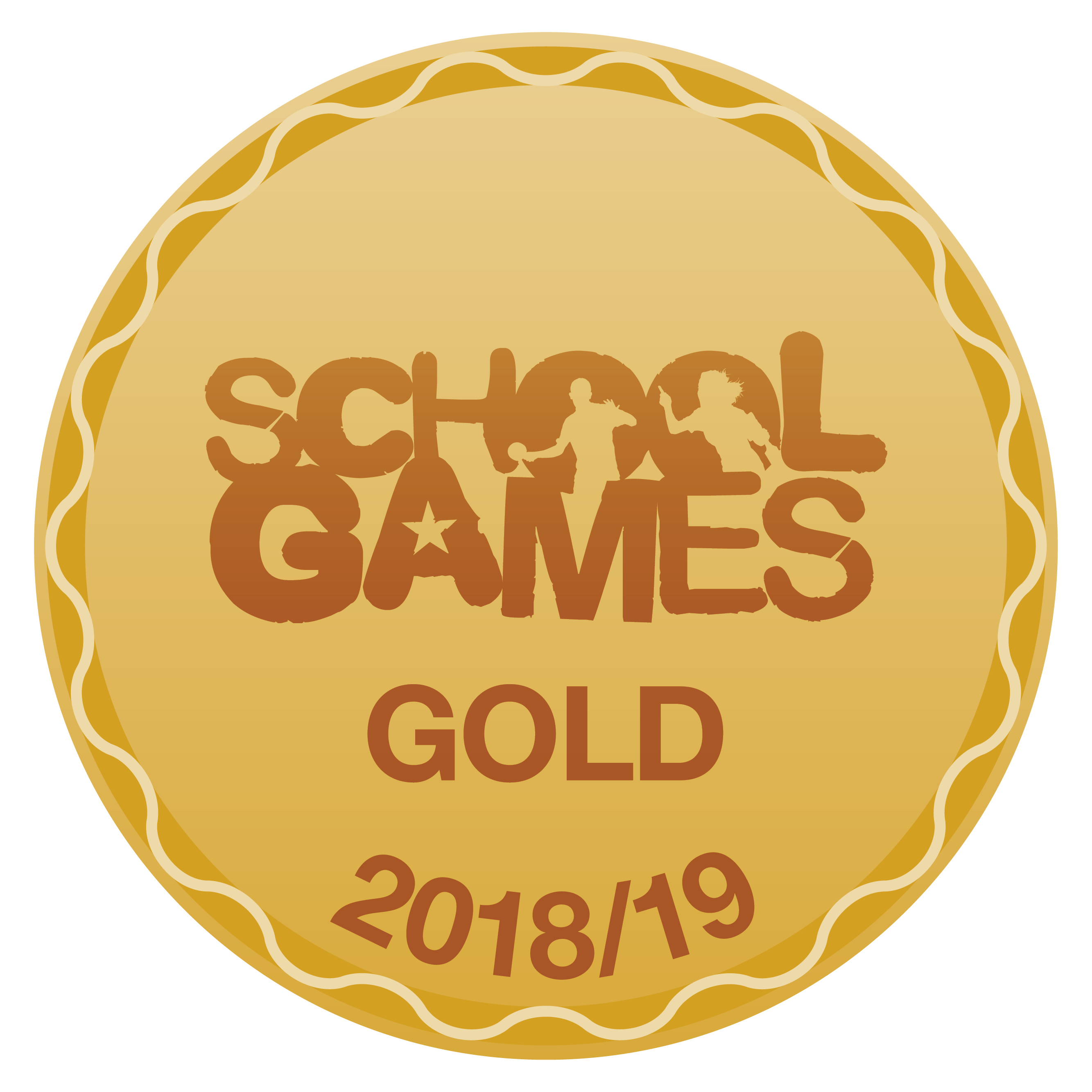 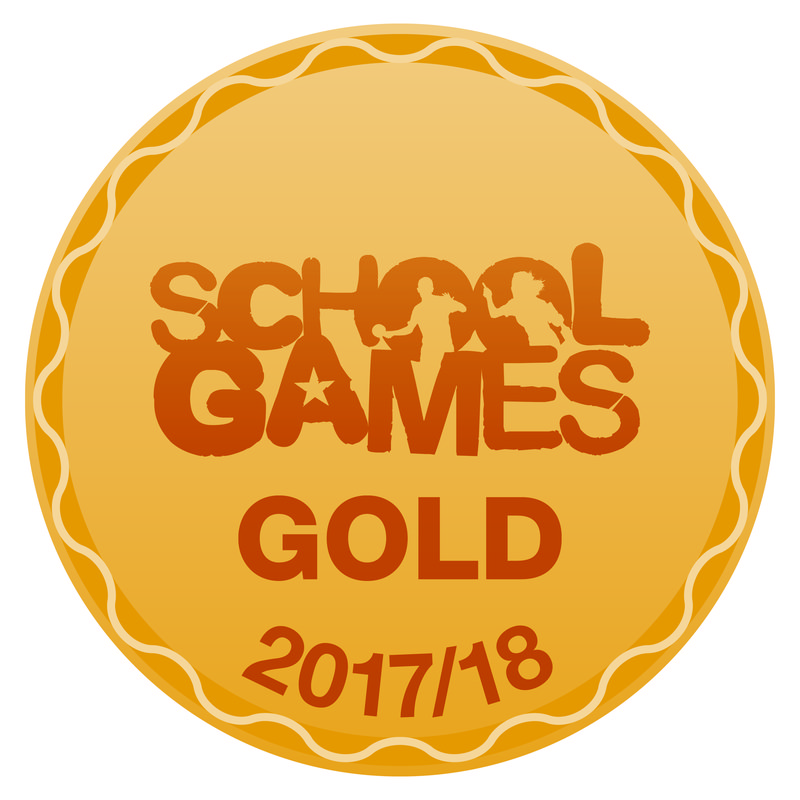 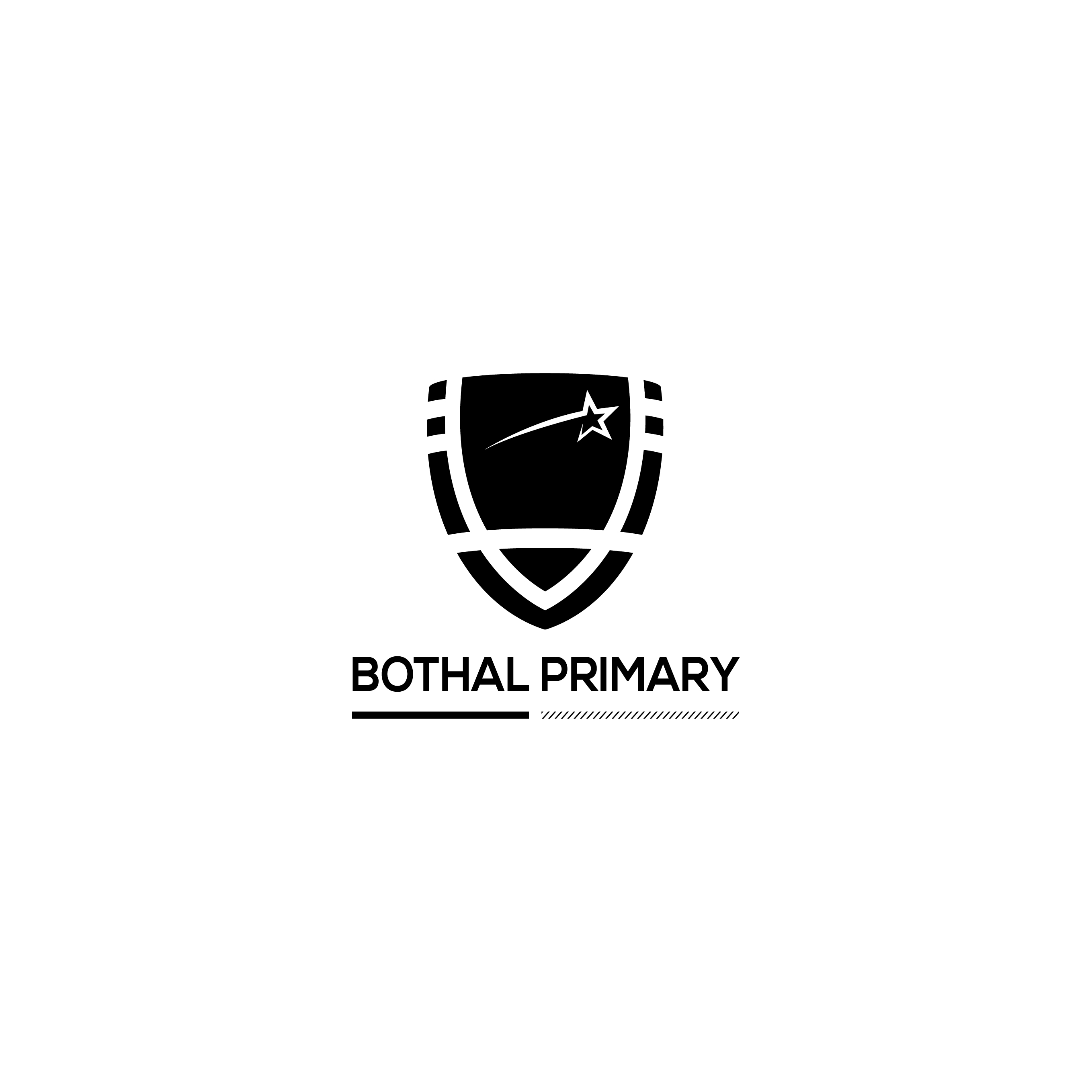 Sport Premium Information 2018-19The Primary PE and Sport Premium is awarded to every school with primary aged pupils and  must be used to fund additional and sustainable improvements to the provision of PE and sport, to encourage the development of healthy, active lifestyles. Schools should publish the amount of premium received; a full breakdown of how it has been spent (or will be spent); what impact the school has seen on pupils’ PE and sport participation and attainment and how the improvements will be sustainable in the future. Schools should also consider how their use of the premium is giving pupils the opportunity to develop a healthy, active lifestyle. In 2018 – 2019 we will receive £20900 of funding. Below is a summary of how we will use it to benefit our pupils.There are 5 key areas for the premium to be spent on:1. the engagement of all pupils in regular physical activity – kick-starting healthy active lifestyles 2. the profile of PE and sport being raised across the school as a tool for whole school improvement 3. increased confidence, knowledge and skills of all staff in teaching PE and sport 4. broader experience of a range of sports and activities offered to all pupils 5. increased participation in competitive sportSports Premium Expenditure and Impact in 2018-2019Swimming data 2018/19Percentage of pupils who can swim 25 metres competently, confidently and proficiently – 20.5%Percentage of pupils who can use a range of strokes e.g. front crawl, breast stroke etc – 20.5%Percentage of pupils who can perform safe self-rescue in different water based situations – 20.5%Schools can choose to use the Primary PE and Sport Premium to provide additional provision for swimming but this must be for activity over and above the national curriculum requirements. Have you used it in this way? 	No. This was due to suitable pool availability.Please note that data must be taken from the last time they swam in school lessons. Bothal Primary School swam in Year 3.ExpenditureAmount (£)Joining the Ashington and Coquet School Sport Partnership including Primary membership of Youth Sport Trust2900Employment of a PE and Sports Teaching Assistant8000Specialist Competition entry/ judges fees (trampolining)234.50Primary PE Passport400Purchasing PE equipment (Summer 19) 2865.50Purchasing equipment for active lunchtimes/ extra-curricular (summer 19) 5150Healthy Lifestyles programme800Provision of staff CPD – PE conference (supply costs)150TOTAL20900PE and Sport Premium Key Outcome IndicatorSchool FocusActions to achievePlanned ImpactThe Impact on Pupils(to be reviewed July 2019)Sustainability / Next Steps(to be reviewed July 2019)The engagement of all pupils in regular physical activity – kick starting healthy active lifestylesTo provide the opportunity for 30 minutes of physical activity in school time for each pupil Provide activity opportunities within and beyond curriculumProvide sample pupils with activity trackers – baseline levels then set personal targets (avtivity tackers now linked to PE passport – awaiting further instructions from designers)Parent workshop – activity levels (tbc)Assemebly – PE star of the weekMore children being active for longer within the school day (in lessons and at break, lunchtimes and after school)Parents more knowledgeable about how active their child should beKS1 – 30.8% attendance (increase of 30.8%)KS2 – 90.8% attendance (increase of 0.5%) “I loved winning PE star of the week. I tried really hard to be fit and healthy all week to try to win it”Activity trackers – 100% of pupils improved their activity levels over a period of time“The school provides a lot of opportunities for my children to be active. The extra-curricular offer is outstanding.” ParentSSG mark - GOLDFurther engagement of families to support delivery of 30 active minutes outside of school time.Continue with extra-curricular offer in school – all staff delivering a clubPurchase Summer 19 new equipment for Sept 19 – equipment rota on a termly basisThe engagement of all pupils in regular physical activity – kick starting healthy active lifestylesTo provide access to a range of non-competitive festivalsAttend School Sport Partnership festivals:Year 1 – Hula HoopingYear 2 – GymnasticsYear 3 – Tag Rugby, Personal Best, CricketYear 4 – Orienteering, Multi-sportsYear 5 – SkippingYear 6 – Hula hoopingAll children will have a positive experience of taking part in a sports festival and will be able to explain the benefits of being physically active.Year 1 – 100% participationYear 2 – 100% participationYear 3 – 100% participation in TR and cricket12 pupils attended the PB festival“I loved the personal best festival, I’ve really used my resilience to achieve better scores”Year 4 – 100% participation“I feel my teamwork skills have been improved as I had to communicate much better in order for my team to succeed”12 pupils attended the multi-sports festival “It was fantastic seeing other pupils working together to help each other. Watching them congratulate each other for the performance of others was wonderful to see.”Year 5 – 100% participation“I can’t wait to do skipping back at school so I can practise my new skills”Year 6  - 100% participation“It was great fun and a hard work out at the same time. I’ll definitely do it on a lunch time as I fell much more confident with my ability” Continue using the sport partnership to access non-competitive festivalsThe engagement of all pupils in regular physical activity – kick starting healthy active lifestylesThe engagement of all pupils in regular physical activity – kick starting healthy active lifestylesTo increase extra-curricular sport provisionTo provide a minimum of one club for each year group each termMore children will attend extra-curricular clubs on our school site.Currently 20 extra-curricular (after school) sports clubs2 x KS1 after school sports clubs;18 x KS2 after school sports clubsMinimum of 5 x KS2 lunch clubs every weekKS1 – 30.8% attendance (increase of 30.8%)KS2 – 90.8% attendance (increase of 0.5%)SSG mark - GOLDContinue philosophy of all staff running a clubThe engagement of all pupils in regular physical activity – kick starting healthy active lifestylesTo support the running of a physical activity intervention club.To support a healthy lifestyles project Identify children who would benefit from being part of a physical activity intervention clubClub to run on a lunchtime.Workshop on healthy lifestylesIncreased activity levels in our least active children.Increased knowledge on healthy lifestyle/ Improved scores on fitness equipment2 x waveboarding clubs for identified pupils“I loved the healthy lifestyles workshop. I learned a lot of new things about how to stay fit and healthy. I will definitely join a club at school.”All pupils involved in the workshop now participate (more) in extra-curricular clubsSSG mark - GOLDContinue with lunchtime intervention clubsPurchase Summer 19 new equipment for Sept 19 – equipment rota on a termly basisThe profile of PE and sport being raised across the school as a tool for whole school improvementTo develop leadership skills in our pupils.Health/ Sports Leaders to be establishedSports Leader training to be delivered to Year 6 pupilsSSOC to canvas student voice and plan activitiesSchool Sport Organising Crew to be involved with planning and delivering sports opportunities across school year.3 x year 6 classes –completed playmaker award Leaders used on a lunchtime to deliver activities SSG mark – GOLDContinue with pathways model in school timetable (year 5 for leadership?)The profile of PE and sport being raised across the school as a tool for whole school improvementTo provide focussed physical intervention programmesIdentify children who have less developed motor skillsDeliver individual programmes for these pupilsPhysical intervention programme supporting children who require additional support with physical skills. Improved physical skills in these children.2 x waveboarding clubs for identified pupils“waveboarding is hard work. I didn’t realise that I could have fun and work hard”SSG mark – GOLDContinue with lunchtime intervention clubsPurchase Summer 19 new equipment for Sept 19 – equipment rota on a termly basisThe profile of PE and sport being raised across the school as a tool for whole school improvementTo use PE to consolidate / support learning in other curriculum areas.One member of staff to attend ‘PE and maths’ CPD and feed back to staff at staff meeting.Staff briefed in active classroom activitiesAssemebly – PE star of the weekChildren’s activity levels increased in lessons/ registration. “I love active lessons. I feel more alert and I think that I learn better during them”Pupils have been observed repeating the gonoodle activities during breaktimes“pupils are more engaged when the learning is active”“I loved winning PE star of the week. I also love seeing which staff member is going to win the belt”Embed into registration routines Staff/ pupil voice on active lessonsIncreased confidence, knowledge and skills of all staff teaching PE and sportTo improve the confidence of staff in using core tasks to deliver the primary PE National Curriculum.Develop the use of planning and assessment app to support teaching and learning.Teachers are more confident when using core tasks in their PE planning100% of pupils access a broad, balanced curriculum which is focussed on developing physical literacyContinual process of staff development based on audit of teachers’ needs will be continued in future years.Increased confidence, knowledge and skills of all staff teaching PE and sportTo develop staff confidence and subject knowledge through provision of CPDFeedback to be provided to all staff in staff meeting.CPD to 4 staff on delivering active stories  (trial delivery Summer 2 with year 3 group)Teachers more confident when teaching gymnasticsTeacher assessment will be accurateMore active literacy lessons – improved behaviour and dataData of pupils is accurate – moderation event Jan 19 with 7 schools attendingTeachers will continue to have an impact on future cohorts of children.Increased confidence, knowledge and skills of all staff teaching PE and sportTo support class teachers with planning and delivering high quality lessons and schemes of work.Purchase Primary PE passport so all teachers have access to quality lesson planning Teachers more confident to deliver a range of sports. Children make good or better progress in PE.Staff more confident to deliver P.E. to all year groups – staff voice summer 19Attainment and progress data – available upon requestTeachers will continue to have an impact on future cohorts of children.Purchase specific EYFS add on Train all EYFS on how to use app for P.E. assessement  Broader experience of a range of sports and activities offered to all pupilsTo provide safe, varied and innovative equipment to support all children’s learning in a wide range of activities.All staff involved in selecting additional equipment to purchaseChildren engaged in learning in PE as a result of new and varied  equipment100% of pupils access a broad, balanced curriculum which is focussed on developing physical literacyExtra-curricular offer includes a wide range of activities from dance, games, individual sports, health based activities and inclusive sportsPupil voice – focus on what activities to deliver within lessons and extra-curricular – Summer 19Purchase Summer 19 new equipment for Sept 19 – equipment rota on a termly basisBroader experience of a range of sports and activities offered to all pupilsTo deploy leaders to run a range of lunchtime activities for other childrenDeliver playground leaders’ trainingSupport leaders in their role by regular observations Children more active at lunchtimes due to increased opportunitiesTrained leaders work with children in younger years to ensure continuity of leaders within the school – start training in year 5?Purchase Summer 19 new equipment for Sept 19 – equipment rota on a termly basisIncreased participation in competitive sportTo develop intra-school competitionOne intra-school competition to be held each half termMatch reports featured in newsletters / websiteMore children taking part in intra-school competitions.100% of children taking part in intra-school competitionContinue with competition within lessons/ lunch timesPurchase Summer 19 new equipment for Sept 19 – equipment rota on a termly basisIncreased participation in competitive sportTo provide extra-curricular coachingAt least one club for each age group to be run each half term.More children taking part in extra-curricular sporting activities.Currently 20 extra-curricular (after school) sports clubs2 x KS1 after school sports clubs;18 x KS2 after school sports clubsMinimum of 5 x KS2 lunch clubs every weekKS1 – 30.8% attendance (increase of 30.8%)KS2 – 90.8% attendance (increase of 0.5%)SSG mark - GOLDContinue philosophy of all staff running a clubSource external companies to deliver specialist coachingIncreased participation in competitive sportTo enable pupils to compete against other schoolsAttend School Sport Partnership and School Games competitionsRecord which children are participating so each pupil has the opportunity to compete.More children taking part in inter-school competitions.KS2 – 46.3% of pupils have competed against other schools (Increase of 5.5%)SSG mark - GOLDContinue using the sport partnership to access competitive competitionsContinue with competition schedule separate to sports partnership e.g. East North School Football